832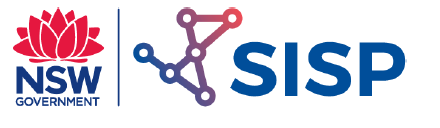 Copper and Zinc Alloys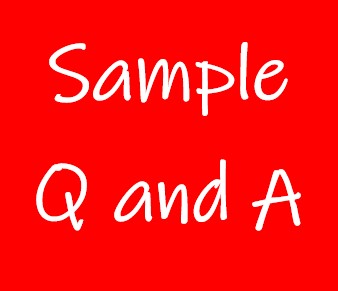 Exercise 1 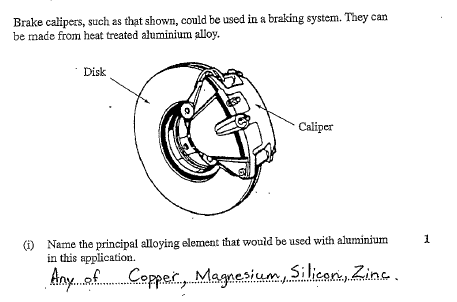 Exercise 2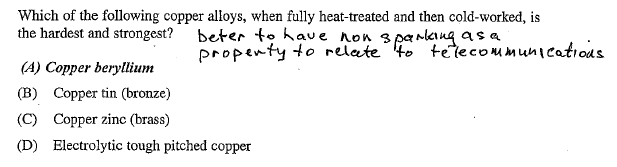 Exercise 3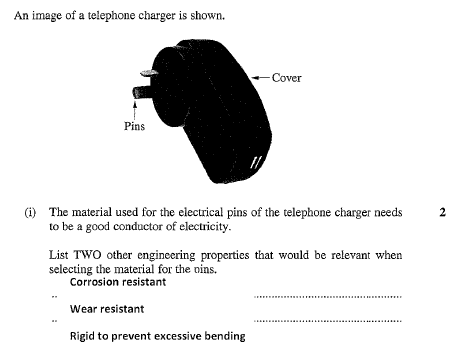 Exercise 4 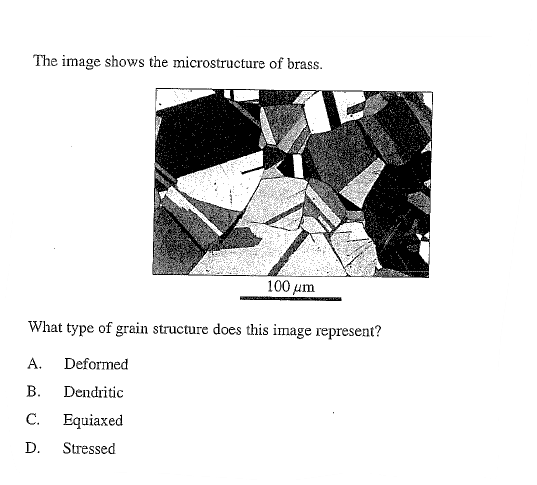 Exercise 5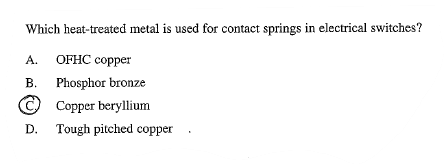 Exercise 6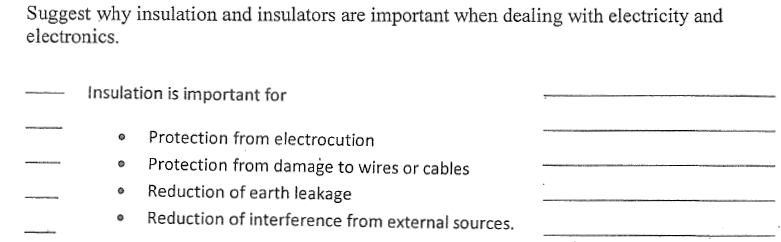 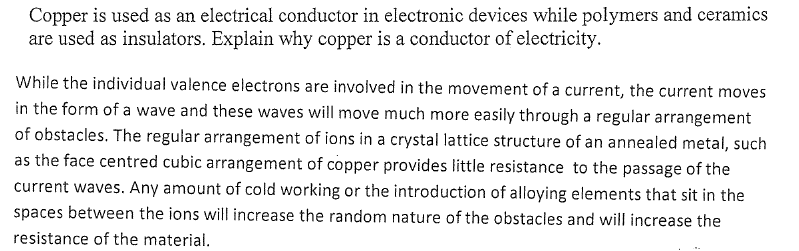 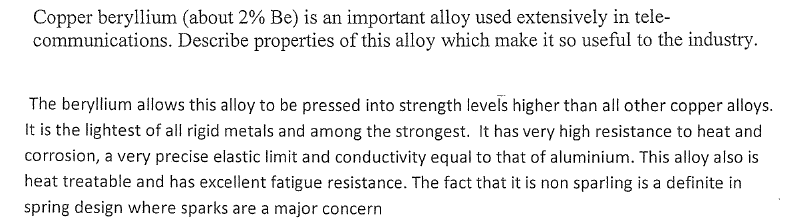 Exercise 7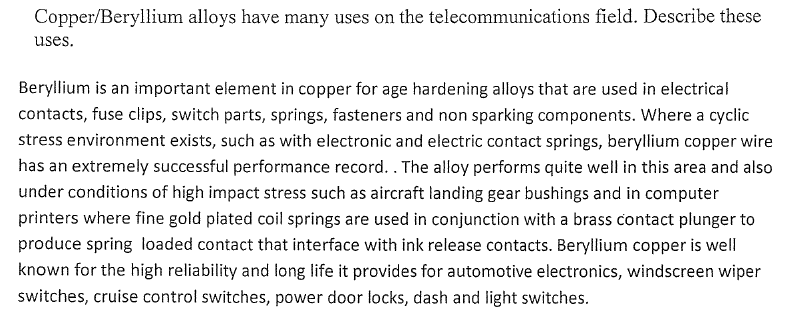 Exercise 8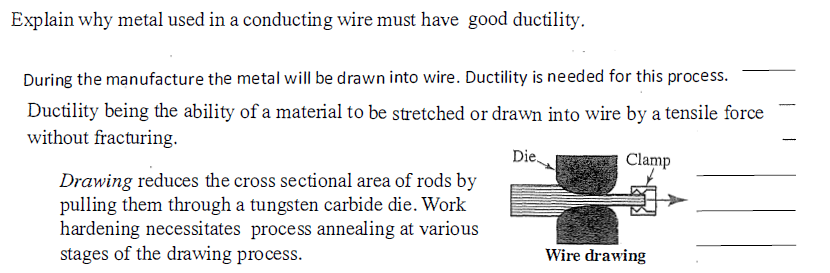 Exercise 8 (Continued)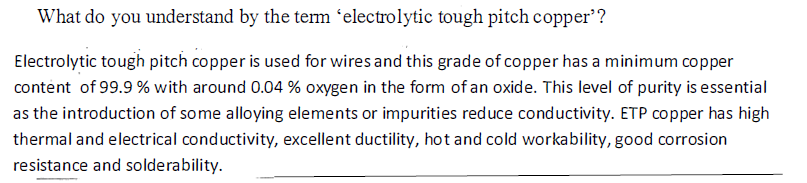 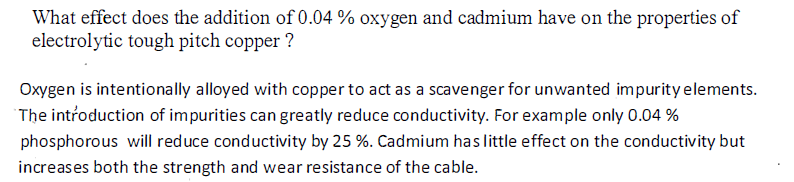 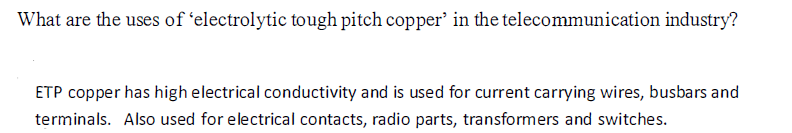 